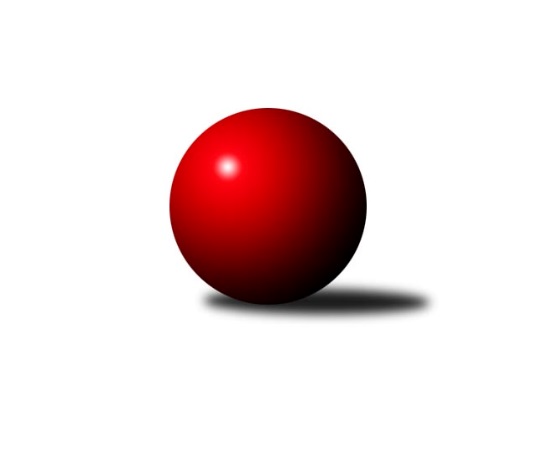 Č.2Ročník 2021/2022	3.10.2021Nejlepšího výkonu v tomto kole: 2454 dosáhlo družstvo: TJ Sokol Soběnov CMeziokresní přebor ČB-ČK A 6-ti členné 2021/2022Výsledky 2. kolaSouhrnný přehled výsledků:TJ Sokol Soběnov B	- TJ Sokol Nové Hrady B	2:6	2345:2351	7.0:5.0	29.9.TJ Nová Ves C	- KK Český Krumlov 	6:2	2313:2292	8.5:3.5	29.9.TJ Dynamo České Budějovice B	- Kuželky Borovany C	5:3	1934:1895	6.0:6.0	30.9.TJ Loko Č. Budějovice C	- TJ Spartak Trhové Sviny C	6:2	2231:2199	7.0:5.0	30.9.Vltavan Loučovice B	- TJ Sokol Soběnov C	2:6	2316:2454	5.0:7.0	1.10.TJ Spartak Trhové Sviny B	- TJ Sokol Nové Hrady C		dohrávka		12.10.Tabulka družstev:	1.	TJ Sokol Soběnov C	2	2	0	0	14.0 : 2.0 	18.5 : 5.5 	 2420	4	2.	TJ Sokol Nové Hrady B	2	2	0	0	13.0 : 3.0 	12.0 : 12.0 	 2345	4	3.	TJ Nová Ves C	1	1	0	0	6.0 : 2.0 	8.5 : 3.5 	 2313	2	4.	Kuželky Borovany B	1	1	0	0	6.0 : 2.0 	6.0 : 6.0 	 2296	2	5.	TJ Loko Č. Budějovice C	2	1	0	1	9.0 : 7.0 	12.0 : 12.0 	 2219	2	6.	TJ Spartak Trhové Sviny C	2	1	0	1	8.0 : 8.0 	15.0 : 9.0 	 2262	2	7.	TJ Sokol Soběnov B	2	1	0	1	8.0 : 8.0 	14.5 : 9.5 	 2285	2	8.	KK Český Krumlov	2	1	0	1	7.0 : 9.0 	10.5 : 13.5 	 2298	2	9.	TJ Dynamo České Budějovice B	2	1	0	1	5.0 : 11.0 	6.5 : 17.5 	 2015	2	10.	TJ Sokol Nové Hrady C	1	0	0	1	2.0 : 6.0 	6.0 : 6.0 	 2216	0	11.	TJ Spartak Trhové Sviny B	1	0	0	1	1.0 : 7.0 	5.0 : 7.0 	 2262	0	12.	Kuželky Borovany C	2	0	0	2	5.0 : 11.0 	10.5 : 13.5 	 2004	0	13.	Vltavan Loučovice B	2	0	0	2	4.0 : 12.0 	7.0 : 17.0 	 2207	0Podrobné výsledky kola:	 TJ Sokol Soběnov B	2345	2:6	2351	TJ Sokol Nové Hrady B	Patrik Fink	 	 195 	 199 		394 	 2:0 	 370 	 	189 	 181		Lukáš Prokeš	Markéta Šedivá	 	 194 	 184 		378 	 1:1 	 380 	 	184 	 196		Libor Tomášek	Milan Šedivý ml.	 	 182 	 189 		371 	 1:1 	 378 	 	180 	 198		Karel Kříha	Josef Šedivý	 	 201 	 222 		423 	 1:1 	 421 	 	212 	 209		Michal Silmbrod	Pavel Čurda	 	 226 	 202 		428 	 1:1 	 430 	 	219 	 211		Milena Šebestová	Josef Ferenčík	 	 158 	 193 		351 	 1:1 	 372 	 	184 	 188		Jan Silmbrodrozhodčí: Josef SyselNejlepší výkon utkání: 430 - Milena Šebestová	 TJ Nová Ves C	2313	6:2	2292	KK Český Krumlov 	Miloš Draxler	 	 200 	 211 		411 	 1.5:0.5 	 398 	 	187 	 211		Miloš Moravec	Jan Jackov	 	 181 	 198 		379 	 1:1 	 392 	 	197 	 195		Tomáš Tichý	Vladimír Vlček	 	 181 	 195 		376 	 1:1 	 395 	 	213 	 182		Tomáš Vařil	Roman Bartoš	 	 202 	 188 		390 	 2:0 	 386 	 	201 	 185		Martin Kouba	Věra Jeseničová	 	 190 	 159 		349 	 1:1 	 345 	 	178 	 167		Jiří Čermák	Josef Fojta	 	 202 	 206 		408 	 2:0 	 376 	 	182 	 194		Tomáš Tichý ml.rozhodčí: Václava TesařováNejlepší výkon utkání: 411 - Miloš Draxler	 TJ Dynamo České Budějovice B	1934	5:3	1895	Kuželky Borovany C	Stanislav Bednařík	 	 161 	 135 		296 	 0:2 	 383 	 	205 	 178		Kateřina Dvořáková	Stanislava Mlezivová	 	 162 	 167 		329 	 2:0 	 289 	 	132 	 157		Petr Dvořák	Milena Kümmelová	 	 128 	 156 		284 	 1:1 	 294 	 	150 	 144		Vladimíra Bicerová	Tomáš Vašek	 	 182 	 170 		352 	 2:0 	 245 	 	129 	 116		Miroslav Bicera	Zdeněk Kratochvíl	 	 140 	 173 		313 	 0:2 	 346 	 	156 	 190		Martina Koubová	Miroslav Kraus	 	 183 	 177 		360 	 1:1 	 338 	 	155 	 183		Jan Koubarozhodčí: Tomáš VašekNejlepší výkon utkání: 383 - Kateřina Dvořáková	 TJ Loko Č. Budějovice C	2231	6:2	2199	TJ Spartak Trhové Sviny C	Lucie Klojdová	 	 203 	 180 		383 	 2:0 	 353 	 	181 	 172		Zuzana Koptová	Tomáš Polánský	 	 201 	 183 		384 	 2:0 	 320 	 	148 	 172		Martin Klíma	Martina Tomiová	 	 213 	 214 		427 	 1:1 	 421 	 	197 	 224		Aleš Císař	Radim Růžička	 	 171 	 200 		371 	 0:2 	 411 	 	203 	 208		Vlastimil Kříha	Jiří Bláha	 	 179 	 198 		377 	 2:0 	 330 	 	151 	 179		Nikola Kroupová	Jan Ondřich	 	 132 	 157 		289 	 0:2 	 364 	 	187 	 177		Gabriela Kroupovározhodčí: Zdeněk KamišNejlepší výkon utkání: 427 - Martina Tomiová	 Vltavan Loučovice B	2316	2:6	2454	TJ Sokol Soběnov C	Jan Sztrapek	 	 179 	 192 		371 	 1:1 	 402 	 	212 	 190		Ludmila Čurdová	Ludvík Sojka	 	 195 	 190 		385 	 0:2 	 452 	 	214 	 238		Olga Čutková	René Gondek	 	 211 	 194 		405 	 1:1 	 382 	 	181 	 201		Jitka Grznáriková	Jaroslav Štich	 	 159 	 203 		362 	 0:2 	 427 	 	203 	 224		Jiřina Krtková	František Anderle	 	 185 	 209 		394 	 1:1 	 419 	 	224 	 195		Lucie Mušková	Vladimír Šereš	 	 201 	 198 		399 	 2:0 	 372 	 	191 	 181		Alice Loulovározhodčí:  Vedoucí družstevNejlepší výkon utkání: 452 - Olga ČutkováPořadí jednotlivců:	jméno hráče	družstvo	celkem	plné	dorážka	chyby	poměr kuž.	Maximum	1.	Martina Tomiová 	TJ Loko Č. Budějovice C	436.50	289.0	147.5	5.5	2/2	(446)	2.	Olga Čutková 	TJ Sokol Soběnov C	428.00	282.5	145.5	2.5	2/2	(452)	3.	Jiří Tröstl 	Kuželky Borovany B	428.00	295.0	133.0	8.0	1/1	(428)	4.	Lucie Mušková 	TJ Sokol Soběnov C	416.50	277.5	139.0	7.5	2/2	(419)	5.	Jiřina Krtková 	TJ Sokol Soběnov C	415.00	285.0	130.0	7.5	2/2	(427)	6.	Milena Šebestová 	TJ Sokol Nové Hrady B	414.50	296.0	118.5	9.5	2/2	(430)	7.	Petr Hamerník 	TJ Sokol Nové Hrady C	414.00	282.0	132.0	8.0	1/1	(414)	8.	Gabriela Kroupová 	TJ Spartak Trhové Sviny C	411.50	290.0	121.5	11.5	2/2	(459)	9.	Miloš Draxler 	TJ Nová Ves C	411.00	291.0	120.0	9.0	1/1	(411)	10.	Libor Tomášek 	TJ Sokol Nové Hrady B	408.50	285.0	123.5	8.0	2/2	(437)	11.	Josef Fojta 	TJ Nová Ves C	408.00	275.0	133.0	6.0	1/1	(408)	12.	Antonín Gažák 	TJ Sokol Nové Hrady C	408.00	278.0	130.0	8.0	1/1	(408)	13.	Josef Šedivý 	TJ Sokol Soběnov B	407.50	292.5	115.0	7.5	2/2	(423)	14.	Bohuslav Švepeš 	TJ Spartak Trhové Sviny B	407.00	277.0	130.0	6.0	1/1	(407)	15.	Jindřich Soukup 	Kuželky Borovany B	403.00	295.0	108.0	8.0	1/1	(403)	16.	Čestmír Siebenbrunner 	Kuželky Borovany B	402.00	289.0	113.0	9.0	1/1	(402)	17.	Tomáš Švepeš 	TJ Spartak Trhové Sviny B	400.00	284.0	116.0	8.0	1/1	(400)	18.	Ludmila Čurdová 	TJ Sokol Soběnov C	398.00	290.5	107.5	13.0	2/2	(402)	19.	Tomáš Polánský 	TJ Loko Č. Budějovice C	394.50	261.5	133.0	6.5	2/2	(405)	20.	Martin Kouba 	KK Český Krumlov 	394.50	280.0	114.5	9.0	2/2	(403)	21.	Miloš Moravec 	KK Český Krumlov 	392.50	288.5	104.0	9.0	2/2	(398)	22.	Vlastimil Kříha 	TJ Spartak Trhové Sviny C	392.00	271.5	120.5	8.5	2/2	(411)	23.	Pavel Čurda 	TJ Sokol Soběnov B	391.50	274.0	117.5	9.0	2/2	(428)	24.	Roman Bartoš 	TJ Nová Ves C	390.00	286.0	104.0	13.0	1/1	(390)	25.	Tomáš Vařil 	KK Český Krumlov 	386.50	275.5	111.0	8.5	2/2	(395)	26.	Jitka Grznáriková 	TJ Sokol Soběnov C	385.50	280.0	105.5	12.0	2/2	(389)	27.	Jan Silmbrod 	TJ Sokol Nové Hrady B	382.50	273.5	109.0	12.5	2/2	(393)	28.	Jiří Janoch 	Kuželky Borovany B	381.00	265.0	116.0	12.0	1/1	(381)	29.	František Anderle 	Vltavan Loučovice B	380.00	267.5	112.5	14.5	2/2	(394)	30.	Marek Rojdl 	TJ Spartak Trhové Sviny B	380.00	268.0	112.0	9.0	1/1	(380)	31.	Kateřina Dvořáková 	Kuželky Borovany C	379.00	259.5	119.5	9.5	2/2	(383)	32.	Jan Jackov 	TJ Nová Ves C	379.00	264.0	115.0	8.0	1/1	(379)	33.	Markéta Šedivá 	TJ Sokol Soběnov B	376.50	267.5	109.0	10.5	2/2	(378)	34.	Nikola Kroupová 	TJ Spartak Trhové Sviny C	376.00	256.0	120.0	11.0	2/2	(422)	35.	Patrik Fink 	TJ Sokol Soběnov B	376.00	260.0	116.0	11.5	2/2	(394)	36.	Zuzana Koptová 	TJ Spartak Trhové Sviny C	376.00	262.0	114.0	7.0	2/2	(399)	37.	Vladimír Vlček 	TJ Nová Ves C	376.00	265.0	111.0	9.0	1/1	(376)	38.	Pavel Kříha 	TJ Sokol Nové Hrady C	375.00	267.0	108.0	10.0	1/1	(375)	39.	Jiří Švepeš 	TJ Spartak Trhové Sviny B	375.00	279.0	96.0	13.0	1/1	(375)	40.	Vladimír Šereš 	Vltavan Loučovice B	373.50	272.0	101.5	10.5	2/2	(399)	41.	Romana Kříhová 	TJ Sokol Nové Hrady C	371.00	276.0	95.0	13.0	1/1	(371)	42.	Josef Ferenčík 	TJ Sokol Soběnov B	368.00	262.5	105.5	11.5	2/2	(385)	43.	Jiří Čermák 	KK Český Krumlov 	367.50	267.5	100.0	12.0	2/2	(390)	44.	Milan Šedivý  ml.	TJ Sokol Soběnov B	365.00	273.5	91.5	14.0	2/2	(371)	45.	Karel Kříha 	TJ Sokol Nové Hrady B	360.50	274.0	86.5	18.0	2/2	(378)	46.	Jan Sztrapek 	Vltavan Loučovice B	359.50	270.0	89.5	18.0	2/2	(371)	47.	Lucie Klojdová 	TJ Loko Č. Budějovice C	358.50	257.0	101.5	13.0	2/2	(383)	48.	Jan Kouba 	Kuželky Borovany C	357.50	253.5	104.0	12.0	2/2	(377)	49.	Jaroslav Štich 	Vltavan Loučovice B	357.50	261.5	96.0	16.5	2/2	(362)	50.	Jan Votruba 	TJ Spartak Trhové Sviny B	357.00	252.0	105.0	15.0	1/1	(357)	51.	Stanislava Mlezivová 	TJ Dynamo České Budějovice B	350.00	257.5	92.5	16.5	2/2	(371)	52.	Tomáš Vašek 	TJ Dynamo České Budějovice B	349.50	256.0	93.5	15.0	2/2	(352)	53.	Věra Jeseničová 	TJ Nová Ves C	349.00	252.0	97.0	12.0	1/1	(349)	54.	Radim Růžička 	TJ Loko Č. Budějovice C	345.00	265.0	80.0	19.5	2/2	(371)	55.	Josef Malík 	Kuželky Borovany B	344.00	245.0	99.0	14.0	1/1	(344)	56.	Jan Stodolovský 	TJ Spartak Trhové Sviny B	343.00	246.0	97.0	19.0	1/1	(343)	57.	Vojtěch Kříha 	TJ Sokol Nové Hrady C	340.00	253.0	87.0	17.0	1/1	(340)	58.	Karel Beleš 	Kuželky Borovany B	338.00	249.0	89.0	12.0	1/1	(338)	59.	Zdeněk Kratochvíl 	TJ Dynamo České Budějovice B	336.50	244.5	92.0	13.5	2/2	(360)	60.	Petr Dvořák 	Kuželky Borovany C	334.50	248.0	86.5	17.0	2/2	(380)	61.	Stanislav Bednařík 	TJ Dynamo České Budějovice B	325.50	237.0	88.5	17.5	2/2	(355)	62.	Martina Koubová 	Kuželky Borovany C	325.00	233.0	92.0	18.5	2/2	(346)	63.	Milena Kümmelová 	TJ Dynamo České Budějovice B	324.50	226.0	98.5	15.5	2/2	(365)	64.	Vladimíra Bicerová 	Kuželky Borovany C	309.00	233.0	76.0	20.5	2/2	(324)	65.	Jan Kříha 	TJ Sokol Nové Hrady C	308.00	228.0	80.0	23.0	1/1	(308)		Michal Silmbrod 	TJ Sokol Nové Hrady B	421.00	297.0	124.0	8.0	1/2	(421)		Aleš Císař 	TJ Spartak Trhové Sviny C	421.00	306.0	115.0	12.0	1/2	(421)		Štěpán Silmbrod 	TJ Sokol Nové Hrady B	412.00	280.0	132.0	8.0	1/2	(412)		René Gondek 	Vltavan Loučovice B	405.00	298.0	107.0	12.0	1/2	(405)		Adéla Sýkorová 	TJ Loko Č. Budějovice C	398.00	266.0	132.0	6.0	1/2	(398)		Tomáš Tichý 	KK Český Krumlov 	392.00	268.0	124.0	9.0	1/2	(392)		Ludvík Sojka 	Vltavan Loučovice B	385.00	279.0	106.0	8.0	1/2	(385)		Jaroslava Kulhanová 	TJ Sokol Soběnov C	382.00	267.0	115.0	6.0	1/2	(382)		Jiří Bláha 	TJ Loko Č. Budějovice C	377.00	286.0	91.0	14.0	1/2	(377)		Tomáš Tichý  ml.	KK Český Krumlov 	376.00	261.0	115.0	13.0	1/2	(376)		Alice Loulová 	TJ Sokol Soběnov C	372.00	266.0	106.0	8.0	1/2	(372)		Jakub Zadák 	KK Český Krumlov 	372.00	269.0	103.0	13.0	1/2	(372)		Lukáš Prokeš 	TJ Sokol Nové Hrady B	370.00	264.0	106.0	14.0	1/2	(370)		Miroslav Kraus 	TJ Dynamo České Budějovice B	360.00	247.0	113.0	9.0	1/2	(360)		Jakub Musil 	Vltavan Loučovice B	355.00	262.0	93.0	13.0	1/2	(355)		Štěpán Rehák 	TJ Sokol Nové Hrady B	354.00	265.0	89.0	12.0	1/2	(354)		Petr Bícha 	Kuželky Borovany C	353.00	248.0	105.0	14.0	1/2	(353)		Bedřich Kroupa 	TJ Spartak Trhové Sviny C	337.00	258.0	79.0	18.0	1/2	(337)		Jan Štajner 	TJ Spartak Trhové Sviny C	334.00	237.0	97.0	14.0	1/2	(334)		Martin Klíma 	TJ Spartak Trhové Sviny C	320.00	263.0	57.0	26.0	1/2	(320)		David Šebestík 	TJ Dynamo České Budějovice B	297.00	231.0	66.0	20.0	1/2	(297)		Jan Ondřich 	TJ Loko Č. Budějovice C	289.00	227.0	62.0	23.0	1/2	(289)		Miroslav Bicera 	Kuželky Borovany C	245.00	177.0	68.0	21.0	1/2	(245)Sportovně technické informace:Starty náhradníků:registrační číslo	jméno a příjmení 	datum startu 	družstvo	číslo startu
Hráči dopsaní na soupisku:registrační číslo	jméno a příjmení 	datum startu 	družstvo	Program dalšího kola:3. kolo4.10.2021	po	17:00	Kuželky Borovany C - Vltavan Loučovice B	5.10.2021	út	17:00	TJ Spartak Trhové Sviny C - TJ Nová Ves C	6.10.2021	st	17:00	Kuželky Borovany B - TJ Spartak Trhové Sviny B				KK Český Krumlov  - -- volný los --	7.10.2021	čt	17:00	TJ Sokol Nové Hrady B - TJ Dynamo České Budějovice B	7.10.2021	čt	19:30	TJ Sokol Nové Hrady C - TJ Sokol Soběnov B	8.10.2021	pá	17:00	TJ Sokol Soběnov C - TJ Loko Č. Budějovice C	Nejlepší šestka kola - absolutněNejlepší šestka kola - absolutněNejlepší šestka kola - absolutněNejlepší šestka kola - absolutněNejlepší šestka kola - dle průměru kuželenNejlepší šestka kola - dle průměru kuželenNejlepší šestka kola - dle průměru kuželenNejlepší šestka kola - dle průměru kuželenNejlepší šestka kola - dle průměru kuželenPočetJménoNázev týmuVýkonPočetJménoNázev týmuPrůměr (%)Výkon1xOlga ČutkováSoběnov C4521xOlga ČutkováSoběnov C112.694521xMilena ŠebestováN.Hrady B4302xMartina TomiováLoko Č.B. C112.34271xPavel ČurdaSoběnov B4281xVojtěch KříhaN.Hrady C110.994242xMartina TomiováLoko Č.B. C4271xAleš CísařSp. T.Sviny C110.724211xJiřina KrtkováSoběnov C4271xMilena ŠebestováN.Hrady B109.664301xVojtěch KříhaN.Hrady C4241xPavel ČurdaSoběnov B109.15428